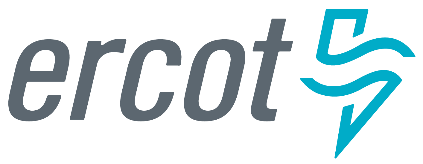 Operations Training Working Group (OTWG)December 14th, 2017ERCOT 800 Airport Drive, Taylor, Building TCC 1, Room 253/WebEx0900-1200Anti-trust AdmonitionTo avoid raising concerns about antitrust liability, participants in ERCOT activities should refrain from proposing any action or measure that would exceed ERCOT’s authority under federal or state law. For additional information, stakeholders should consult the Statement of Position on Antitrust Issues for Members of ERCOT Committees, Subcommittees, and Working Groups, which is posted on the ERCOT website.DisclaimerAll presentations and materials submitted by Market Participants or any other Entity to ERCOT staff for this meeting are received and posted with the acknowledgement that the information will be considered public in accordance with the ERCOT Websites Content Management Operating Procedure.Approval of Meeting Notes – October 2017Winter Storm Drill (Oct 18/19) Report at January OTWG MeetingGrid Ex IV Drill (Nov 15/16)Report at January OTWG Meeting2018 Black Start TrainingEarly registration begins has started and ends on December 15, 2017.All Hazards Restoration Stages FrameworkBlack Start Primer (10 CEHs)ERCOT Black Start Restoration Strategy, basic system restoration principles, and TOP & GOP fundamentals.Strongly Recommended for Operators with less than 5 years, Recommended refresher for everyone10 additional CEHs / Limited availability (50)Attendance to just the Primer course will not meet NERC Standard EOP-005-2 requirements R10, R12, or R18. Black Start and Restoration Training meets these NERC Standard Requirements.2018 Black Start and Restoration Training SchedulePilotGenerator and Transmission System Dynamics (10 CEHs) January 8th 12 pm – 5 pm and January 9th 7 am to 12 pmBlack Start and Restoration Course (19 CEHs)  January 9th 1pm to 5pm, January 10th 7am – 5pm, January 11th 7 am – 12 pm.Session 1Generator and Transmission System Dynamics (10 CEHs) January 29th 12 pm – 5 pm and January 30th 7 am to 12 pmBlack Start and Restoration Course (19 CEHs)  January 30th 1pm to 5pm, January 31st 7am – 5pm, February 1st 7 am – 12 pm.Session 2Generator and Transmission System Dynamics (10 CEHs) February 5th 12 pm – 5 pm and Februatry 6th 7 am to 12 pmBlack Start and Restoration Course (19 CEHs)  February 6th 1pm to 5pm, February 7th 7am – 5pm, February 8th 7 am – 12 pm.Session 3Generator and Transmission System Dynamics (10 CEHs) February 12th 12 pm – 5 pm and February 13th 7 am to 12 pmBlack Start and Restoration Course (19 CEHs)  February 13th 1pm to 5pm, February 14th 7am – 5pm, February 15th 7 am – 12 pm.Session 4Generator and Transmission System Dynamics (10 CEHs) February 19th 12 pm – 5 pm and January 20th 7 am to 12 pmBlack Start and Restoration Course (19 CEHs)  February 20th 1pm to 5pm, February 21st 7am – 5pm, February 22nd 7 am – 12 pm.Session 5Generator and Transmission System Dynamics (10 CEHs) February 26th 12 pm – 5 pm and February 27th 7am to 12 pmBlack Start and Restoration Course (19 CEHs)  February 27th 1pm to 5pm, February 28th 7am – 5pm, March 1st 7 am – 12 pm.Session 6Generator and Transmission System Dynamics (10 CEHs) March 5th 12 pm – 5 pm and March 6th 7 am to 12 pmBlack Start and Restoration Course (19 CEHs)  March 6th 1pm to 5pm, March 7th 7am – 5pm, March 8th 7 am – 12 pm.Inclement Weather SessionGenerator and Transmission System Dynamics (10 CEHs) March 12th 12 pm – 5 pm and March 13th 7 am to 12 pmBlack Start and Restoration Course (19 CEHs)  March 13th 1pm to 5pm, March 14th 7am – 5pm, March 15th  7 am – 12 pm.2018 OTS (Length 18 hours / 16 CEHs) (Changes are in Red)Theme Generators, Markets and Transmission, Working Together to Ensure ReliabilityTuesday10a  CEO Introduction (Bill Magness / ERCOT)11a  Extreme Natural Events  (1 CEH) (Kristi Hobbs / ERCOT) LUNCH1p	   Hurricane Harvey (3 CEH) Weatherman Perspective (Chris Coleman)(50 min)CenterPoint Perspective (CenterPoint)(30 min)AEP Perspective (AEP)(30 min)NRG Perspective (NRG)(30 min)ERCOT Perspective (ERCOT Operations Management)(30 min)4p	  Resource Integration Impacts (1 CEH) (John Bernecker / ERCOT) Identify the types of studies done prior to allowing a unit connect to include:Sub Synchronous OscillationAngle and voltage stabilityShort Circuit Remedial Action SchemesIdentify how often studies are performedRecognize Generic Transmission Constraint and the impact of a resource’s ability to connect and generate to the system.Recall the process for a Resource to connect to the System.Identify the tool used to track a resource’s progress to connect to the systemRecognize future projects and the challenges associated with them.Wednesday8a	   Markets and Reliability (1 CEH) (David Maggio / ERCOT) 9a    Grid Scale Renewables: Planning, Operations and Forecasting (1 CEH) (Nitika Mago / ERCOT) Recognize Impacts of utility scale renewables on ERCOT operations Identify challenges associated with forecasting wind and solar in TexasIdentify cause and effect triggers of the California transient voltage disturbance event Identify how ERCOT is preventing a similar event from occurring here.Identify the types of grid-scale solar technologies Recognize Wind queue and grid-scale solar queueIdentify Far West Texas transmission project impactsRecognize peak contribution formulasRecall Lessons learned from recent eclipse.Identify Potential challenges in the 2022 total eclipse path.10a  Trends in Markets and Policy: Texas and Beyond (1 CEH) (Paul Wattles)Recall Global renewable adoptionsRecognize the impacts of the declining cost of solarRecognize the characteristics of Surging storage and EVsRecognize the impacts of declining cost of storageRecall regulatory impacts: hot and cold markets (Texas vs. CA/Hawaii/Germany)Identify the differences between Net metering, PUCT metering policy, and NOIE meteringCompare the costs of grid-scale vs. distributed solarRecall 4CPRecognize Demand Response 11a  Distributed Energy and Demand Response (1 CEH) (Clayton Stice / ERCOT)Identify Types of DERs being used in ERCOTTrend toward fossil rather than renewable Recognize Reporting mechanisms and gapsRecognize how Mapping large DERs improve situational awarenessIdentify reliability considerations for DER reliabilityIdentify changes to DR status report List benefits and challenges associated with utility scale vs. DERsIdentify Impacts of DERs on the ERCOT nodal marketRecognize Drivers behind DER adoption Environmental; backup power; $$; etc.Recall Characteristics of inverter-based DERRecall ERCOT DER interconnection requirementsIdentify IEEE 1547 status and impactsLUNCH1p   RUC Process (1 CEH) (Agee Springer / ERCOT)Identify the differences between HRUC and DRUCIdentify parameters used in HRUC and DRUC configurationsIdentify when HRUC and DRUC in deployed (approve and post results)Identify the purpose of manually overriding HRUC or DRUC resultsIdentify the purpose of a Combined Cycle Suggestion Plan2p	   Improving Resiliency – What can be done? (1 CEH) (John Adams / ERCOT)Identify types of events and lessons learned from the following events:HurricanesTornadosHigh WindsFreezing ConditionsWildfiresPhysical AttacksEMP Cyber AttacksRecognize the types of Infrastructure improvements and operational practices that are currently used and future practices that may be implemented.3p	   Loss of SCADA, EMS, or LCC (1 CEH) (Dave Penney / TRE, Mark Henry / TRE, Ray Manzanilla / ERCOT) 4p	   Coordinated Voltage Control (Voltage set point control) (RPC) (1 CEH) (Stephen Solis / ERCOT) Thursday8a   Human Performance Improvement (1 CEH) (Brian Legg / ERCOT)9a   Physical and Cyber Security (1 CEH) (Joshua Aldridge / ERCOT)10a Australian Black Out Event (1 CEH) (Alex Lee / ERCOT)Identify factors that contributed to the cause of the Australian Blackout EventIdentify steps of restoration that were used during this eventRecognize market impacts associated with the blackout eventIdentify lessons learned from the event11a Seminar Assessment - Scantron assessment12p CLOSING and MementosSchedule (Austin Airport Hilton)Pilot – January 23rd – 25th Session 1 – March 27th – 29th Session 2 – April 3rd – 5thSession 3 – April 10th – 12th Session 4 – April 17th – 19thSession 5 April 24th – 26th Session 6 May 1st – 3rd Harvey ReportTRE will be publishing a study/report on the impacts of Hurricane Harvey in December.2019 Black Start and Restoration TrainingPilot: February 25th (Generation and Transmission Dynamics) and February 26th – 28th (Black Start and Restoration Training)Week 1:  March 18th (Generation and Transmission Dynamics) and March 19th – 21st (Black Start and Restoration Training)Week 2:  March 25th (Generation and Transmission Dynamics) and March 26th – 28th (Black Start and Restoration Training)Week 3:  April 1st (Generation and Transmission Dynamics) and April 2nd – 4th (Black Start and Restoration Training)Week 4:  April 8th (Generation and Transmission Dynamics) and April 9th – 11th (Black Start and Restoration Training)Week 5:  April 15th (Generation and Transmission Dynamics) and April 16th – 18th (Black Start and Restoration Training)Week 6:  April 22nd (Generation and Transmission Dynamics) and April 23rd – 25th (Black Start and Restoration Training)Inclement Weather Week: April 29th (Generation and Transmission Dynamics) and April 30th – May 2nd (Black Start and Restoration Training) 2019 Operator Training SeminarPilot: August 13th – 15th  Week 1: October 15th – 17th Week 2: October 22nd – 24th Week 3: October 29th – 31stWeek 4: November 5th – 7thWeek 5: November 12th – 14thWeek 6: November 19th – 21st New BusinessAdjournNext Meeting Dates (Information will be updated by the meeting)Jan 11 (1 pm)		Annual kickoff meeting (Black Start Pilot)February			None (Black Start Training)March 8 (1 pm)		TCC 1, Rm XXX / WebEx April 12 (2 pm)		TCC 1, Rm XXX / WebEx (after OTS Session 3)May 9 (1 pm)		TCC 1, Rm XXX Trainer DevelopmentMay 10 (9 am)		TCC 1, Rm 253 / WebEx June 14 (9 am)		TCC 1, Rm 252 / WebExJuly 12 (9 am)		TCC 1, Rm 253 / WebExAugust 9 (9 am)		TCC 1, Rm 252 / WebExSeptember 12 (1 pm)	TCC 1, Rm XXX Trainer DevelopmentSeptember 13 (9 am)	TCC 1, Rm 253 / Web Ex October 11 (9 am)	TCC 1, Rm 253 / WebExNovember 8 (9 am)	TCC 1, Rm 252 / WebExDecember 13 (9 am)	TCC 1, Rm 253 / WebExWebEx ConferenceOTWG Meeting Thursday, December 14, 2017 8:45 am  |  Central Standard Time (Chicago, GMT-06:00)  |  3 hrs 30 mins Meeting number (access code): 620 402 751 Meeting password: otwg1214Join by phone1-877-668-4493 Call-in toll-free number (US/Canada)1-650-479-3208 Call-in toll number (US/Canada)Global call-in numbers  |  Toll-free calling restrictionsCan't join the meeting? Contact support. IMPORTANT NOTICE: Please note that this WebEx service allows audio and other information sent during the session to be recorded, which may be discoverable in a legal matter. You should inform all meeting attendees prior to recording if you intend to record the meeting.